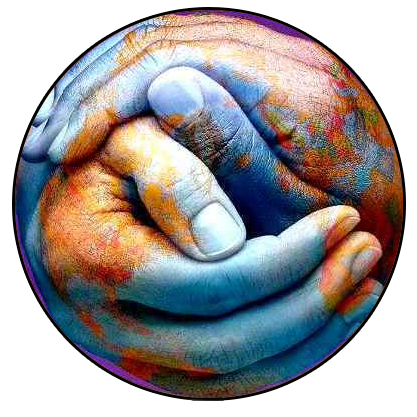 Created by collectors for collectors, FindArtExperts.com is a customized directory of world-class experts, designed to shed light on the hidden assets and expertise in the art and auction world 

FindArtExperts.com allows subscribers to share in this vast body of knowledge and expertise, and gain access to resources once held as private information for the select few.What is the concept behind FindArtExperts.com?FindArtExperts.com is the Premier Directory of Art and Auction Professionals serving in a variety of specialties, from world class experts in the art and auction world, to other associated top-level service providers in the industry.FindArtExperts.com was created by a group of professional colleagues and collectors, who are recognized among industry peers for their extensive background and deep knowledge of the art and auction profession.  These seasoned experts possess a vast collective experience - some of whom are nationally recognized on network television in many countries from around the world. These experts have formed lifelong professional relationships, and are among the best and the brightest in all areas of the global art and auction industry.Find Art Experts.com was created to give collectors global access to ‘A-List’ art service professionals to help them find the perfect match for their particular needs, whether they are a new or experienced collector.What is the mission of Find Art Experts.com?The mission of FindArtExperts.com is to empower collectors to manage and enjoy their collections by providing access to a global network of dedicated, best-in-class specialists in all categories of art service providers.FindArtExperts.com strives to be the single best global guide for collectors to the inner resources of the art and auction world, bar none.  What gap in the marketplace does Find Art Experts.com fill?At Find Art Experts.com, we want to be a resource base of knowledge and information about the art and auction world from which everyone can benefit. Consumers and providers alike now have a central database to select and review art and auction service professionals in hundreds of categories.What makes Find Art Experts.com different from other listing platforms?What sets Find Art Experts.com apart is that we are focused on the art and auction industry, and all of the nuanced specialty categories that it encompasses. Find Art Experts has international service providers in over 45 categories, with over 200 specialty categories, and is currently listing over 5000 art and auction service professionals - and continually growing!For anyone seeking a highly qualified appraiser, auction house, collection manager, conservator, gallery, framer, publicist, storage and transportation company, or other arts/antiques-related professional, FindArtExperts.com is their one-stop-shop in making an informed decision.For an art and auction service provider, who may have limited capital and marketing accessibility, Find Art Experts.com positions their company in front of a global audience that uses our database to find the services they provide.What strategic relationships has Find Art Experts.com developed with other industry leaders?FindArtExperts.com is proud to announce several of their strategic relationships, such as Heritage Auctions, LiveAuctioneers, the International Society of Appraisers, the Appraisers Association of America, and American Society of Appraisers which bring subscribers and service providers an expanded network of art and auction resources across the globe.